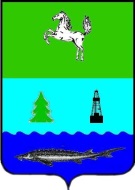 ДУМАПАРАБЕЛЬСКОГО РАЙОНАТОМСКОЙ ОБЛАСТИРЕШЕНИЕ  12.11. 2020 							         	                                         № 16О внесении изменений в решение Думы Парабельского района от 30.10.2014 № 36 «Об  утверждении Положения «О порядке назначения и проведения опроса граждан в       муниципальном образовании «Парабельский район»В целях приведения нормативно-правового акта в соответствие с действующим законодательством,ДУМА РЕШИЛА:1. Приложение к решению Думы Парабельского района от 30.10.2014 № 36  «Об  утверждении Положения «О порядке назначения и проведения опроса граждан в       муниципальном образовании «Парабельский район» изложить в новой редакции, согласно приложению.2.	Опубликовать настоящее решение в газете «Нарымский вестник» и разместить на официальном сайте администрации Парабельского района www.parabel.tomsk.ru в информационно-телекоммуникационной сети «Интернет».3.	Контроль за исполнением возложить на правовую комиссию Думы Парабельского района.Председатель				                                     			М.А. ГордиевскийГлава района		                         							А.Л. КарловПриложение к решениюДумы Парабельского районаот 12.11.2020 № 16ПОЛОЖЕНИЕо порядке назначения и проведения опроса гражданв муниципальном образовании «Парабельский район»1. Общие положения1.1. Настоящее Положение разработано в соответствии с Федеральным законом от 06.10.2003 г. № 131-ФЗ «Об общих принципах организации местного самоуправления в Российской Федерации», Законом Томской области от 05.10.2015 № 133-ОЗ «О порядке назначения и проведения опроса граждан в муниципальных образованиях Томской области», Уставом муниципального образования «Парабельский район» и определяет порядок назначения и проведения опроса граждан в муниципальном образовании «Парабельский район» (далее - район).1.2. Опрос граждан является одной из форм участия населения района в осуществлении местного самоуправления на территории района.1.3. Опрос граждан проводится на всей территории района или на части его территории для выявления мнения населения и его учета при принятии решений органами местного самоуправления и должностными лицами местного самоуправления района, а также органами государственной власти Томской области. 1.4. Результаты опроса граждан носят рекомендательный характер. 2. Принципы проведения опроса граждан2.1. В опросе граждан имеют право участвовать жители района, обладающие избирательным правом.В опросе граждан по вопросу выявления мнения граждан о поддержке инициативного проекта вправе участвовать жители района или его части, в которых предлагается реализовать инициативный проект, достигшие шестнадцатилетнего возраста.(абзац вступает в силу с 01.01.2021 года)2.2. Участник опроса обладает одним голосом и участвует в опросе непосредственно.2.3. Подготовка, проведение и установление результатов опроса осуществляются на основе принципов законности, открытости и гласности.2.4. Участие в опросе является свободным и добровольным.3. Порядок назначения опроса граждан3.1. Опрос граждан проводится по инициативе:1) Думы Парабельского района или Главы Парабельского района - по вопросам местного значения;2) органов государственной власти Томской области - для учета мнения граждан при принятии решений об изменении целевого назначения земель района для объектов регионального и межрегионального значения;3) жителей района или его части, в которых предлагается реализовать инициативный проект, достигших шестнадцатилетнего возраста, - для выявления мнения граждан о поддержке данного инициативного проекта.(п. 3 вступает в силу с 01.01.2021 года)3.2. Решение о назначении опроса граждан принимается Думой Парабельского района. Для проведения опроса граждан может использоваться официальный сайт района в информационно-телекоммуникационной сети "Интернет".(абзац вступает в силу с 01.01.2021 года)В решении Думы Парабельского района о назначении опроса граждан устанавливаются:1) дата и сроки проведения опроса;2) формулировка вопроса (вопросов), предлагаемого (предлагаемых) при проведении опроса;3) методика проведения опроса;4) форма опросного листа;5) минимальная численность жителей района, участвующих в опросе;6) порядок идентификации участников опроса в случае проведения опроса граждан с использованием официального сайта района в информационно-телекоммуникационной сети "Интернет".(п. 6 вступает в силу с 01.01.2021 года)3.3. Содержание вопросов, выносимых на опрос граждан, не должно противоречить действующему законодательству Российской Федерации и Томской области, Уставу района и иным муниципальным правовым актам района.3.4. Вопросы, выносимые на опрос граждан, должны быть сформулированы таким образом, чтобы исключить их неоднозначное толкование.3.5. Жители района должны быть проинформированы о проведении опроса граждан не менее чем за десять дней до его проведения.4. Комиссия по проведению опроса граждан4.1. Для организации подготовки, проведения и установления результатов опроса граждан Думой Парабельского района формируется комиссия по проведению опроса граждан (далее - комиссия), в состав которой входят депутаты Думы Парабельского района, представители инициатора проведения опроса граждан.Персональный состав комиссии определяется решением Думы Парабельского района.4.2. В состав комиссии входят председатель комиссии, заместитель председателя комиссии, секретарь и члены комиссии.4.3. Председатель и секретарь комиссии избираются открытым голосованием на первом заседании из числа членов комиссии.4.4. Деятельность комиссии осуществляется на принципе коллегиальности.Заседание комиссии считается правомочным, если в нем принимают участие не менее половины от установленного числа членов комиссии.4.5. Место нахождения, часы работы, номера телефонов комиссии доводятся до сведения граждан не позднее, чем за десять дней до дня проведения опроса граждан.4.6. Комиссия в пределах своих полномочий:1) организует оповещение граждан о вопросе (вопросах), предлагаемом (предлагаемых) при проведении опроса, о порядке, месте, дате, сроках проведения опроса;2) в случае проведения опроса в пунктах опроса, утверждает количество и место нахождения пунктов опроса, оборудует их;3) обеспечивает изготовление и распространение опросных листов по установленной решением Думы Парабельского района форме;4) организует проведение опроса граждан в соответствии с установленным настоящим Положением порядком;5) взаимодействует с органами государственной власти Томской области, органами местного самоуправления района, представителями средств массовой информации по вопросам, связанным с реализацией настоящего Положения6) устанавливает результаты опроса граждан путем обработки полученных данных, содержащихся в опросном листе, составляет итоговый протокол;7) направляет результаты опроса в Думу Парабельского района и инициатору опроса граждан.4.7. Комиссия прекращает свою деятельность после передачи результатов опроса граждан в Думу Парабельского района.5. Порядок проведения опроса граждан5.1. Опрос граждан проводится не позднее трех месяцев со дня принятия решения о назначении опроса Думой Парабельского района.5.2. Опрос граждан проводится путем заполнения опросного листа или опросного списка по прилагаемой форме (приложение к Положению) в срок, определенный решением Думы Парабельского района о назначении опроса граждан.5.3. Заполнение опросного листа производится посредством проставления участником опроса варианта ответа.5.4. Опросный лист должен содержать точно воспроизведенную формулировку вопроса, вынесенного на опрос граждан, сведения о фамилии, имени, отчестве, дате рождения, данных паспорта или заменяющего паспорт документа участника опроса граждан, а также место для выбора варианта ответов «ЗА» или «ПРОТИВ» и проставления подписи опрашиваемого лица.5.5. Заполняя опросный лист, участник опроса граждан ставит любой знак в опросном листе в графе под словами «ЗА» или «ПРОТИВ».5.6. Опросный список представляет собой таблицу, в графы которой включаются данные о фамилии, имени, отчестве, дате рождения, месте жительства, серии и номере паспорта или заменяющего его документа участников опроса. Справа от этих граф под точно воспроизведенным текстом вопроса (вопросов), вынесенного на опрос, указываются варианты ответа «За» или «Против» и оставляется место для подписи участников опроса.5.7. При вынесении на опрос нескольких вопросов они располагаются в опросном списке последовательно.5.8. Опросный список подписывается двумя членами комиссии на каждой странице5.9. В конце каждого дня в течение всего срока проведения опроса граждан опросные листы или опросные списки доставляются в комиссию по проведению опроса граждан.6. Установление результатов опроса6.1. Результаты опроса граждан устанавливаются путем обработки полученных данных, содержащихся в опросном листе или опросном списке.6.2. На основании полученных результатов комиссией по проведению опроса граждан составляется протокол, в котором указываются:- дата составления протокола;- сроки проведения опроса граждан (дата начала и дата окончания);- территория, на которой проводился опрос граждан;- формулировка вопроса (вопросов), предлагаемого (предлагаемых) при проведении опроса граждан;- минимальная численность жителей района, участвующих в опросе граждан, установленная решением Думы Парабельского района о назначении опроса граждан;- число граждан, принявших участие в опросе граждан;- число записей в опросном листе, оказавшихся недействительными;- количество голосов, поданных «ЗА» вопрос, предлагаемый при проведении опроса граждан;- количество голосов, поданных «ПРОТИВ» вопроса, предлагаемого при проведении опроса граждан;- результаты опроса граждан;- решение комиссии по проведению опроса граждан о признании опроса граждан состоявшимся либо несостоявшимся, либо недействительным.6.3. В случае если опрос граждан проводился по нескольким вопросам, то подсчет голосов и составление протокола проводятся по каждому вопросу отдельно.6.4. Протокол подписывается всеми членами комиссии по проведению опроса граждан и передается вместе с опросными листами или опросными списками инициатору проведения опроса граждан.6.5. Член комиссии по проведению опроса граждан, не согласный с протоколом в целом или в части, вправе изложить в письменной форме особое мнение, которое прилагается к протоколу.6.6. Недействительными признаются записи в опросном листе, по которым невозможно достоверно установить мнение участников опроса граждан, или не содержащие данных об участнике опроса, предусмотренных пунктом 5.6 настоящего Положения.6.7. Опрос граждан признается несостоявшимся в случае, если число граждан, принимавших участие в опросе граждан, меньше установленной решением Думы Парабельского района о назначении опроса граждан минимальной численности жителей района, участвующих в опросе граждан.6.8. Опрос граждан признается недействительным, если количество недействительных записей в опросном листе составляет более половины от установленной решением Думы Парабельского района о назначении опроса граждан минимальной численности жителей района, участвующих в опросе граждан.7. Результаты опроса граждан7.1. Результаты опроса граждан подлежат официальному опубликованию (обнародованию) не позднее 10 дней со дня окончания срока проведения опроса граждан.7.2. Результаты опроса граждан учитываются при принятии решений органами местного самоуправления района, а также органами государственной власти Томской области.7.3. В случае принятия органами местного самоуправления района решений, противоречащих результатам опроса граждан, органы местного самоуправления района обязаны в течение 10 дней после принятия указанного решения довести через средства массовой информации до сведения населения района причины принятия такого решения.8. Финансовое обеспечение проведения опроса граждан8.1. Финансирование мероприятий, связанных с подготовкой и проведением опроса граждан, осуществляется:- за счет средств местного бюджета – при проведении опроса по инициативе органов местного самоуправления района или жителей района;- за счет средств областного бюджета – при проведении опроса по инициативе органов государственной власти Томской области.Приложениек Положению о порядкеназначения и проведения опроса гражданв муниципальном образовании «Парабельский  район» ПРИМЕРНЫЕ ОБРАЗЦЫопросного листа и опросного списка1. Опросный лист┌────────────────────────────────────────────────────────────────┐│                                    подписи двух членов комиссии││                                                                ││                         ОПРОСНЫЙ ЛИСТ                          ││        разъяснение о порядке заполнения опросного листа        ││Вопрос 1: _____________________________________________________ ││_______________________________________________________________ ││       (точная формулировка вынесенного на опрос вопроса)       ││   ┌────┐                                      ┌────┐           ││ЗА │    │                               ПРОТИВ │    │           ││   └────┘                                      └────┘           ││                                                                ││                                                                ││                                                                ││Вопрос 2: _____________________________________________________ ││_______________________________________________________________ ││       (точная формулировка вынесенного на опрос вопроса)       ││   ┌────┐                                      ┌────┐           ││ЗА │    │                               ПРОТИВ │    │           ││   └────┘                                      └────┘           │└────────────────────────────────────────────────────────────────┘2. Опросный список  ┌────────────────────────────────────────────────────────────────┐│                                                                ││                         ОПРОСНЫЙ СПИСОК                        ││                                                                ││Вопрос 1: _____________________________________________________ ││_______________________________________________________________ ││       (точная формулировка вынесенного на опрос вопроса)       ││                                                                ││┌──┬────────┬────────┬──────────┬──────────┬──┬──────┬─────────┐│││  │        │        │          │Серия и   │  │      │         ││││  │ Фамилия│        │          │номер     │  │      │ Подпись ││││NN│  имя,  │  Дата  │   Место  │паспорта  │ЗА│ПРОТИВ│участника││││пп│отчество│рождения│жительства│(документа│  │      │  опроса ││││  │        │        │          │его заме- │  │      │         ││││  │        │        │          │няющего)  │  │      │         │││├──┼────────┼────────┼──────────┼──────────┼──┼──────┼─────────┤│││ 1│        │        │          │          │  │      │         │││├──┼────────┼────────┼──────────┼──────────┼──┼──────┼─────────┤│││ 2│        │        │          │          │  │      │         │││├──┼────────┼────────┼──────────┼──────────┼──┼──────┼─────────┤│││  │        │        │          │          │  │      │         │││└──┴────────┴────────┴──────────┴──────────┴──┴──────┴─────────┘││                                                                │└────────────────────────────────────────────────────────────────┘┌────────────────────────────────────────────────────────────────┐│Вопрос 2: _____________________________________________________ ││_______________________________________________________________ ││       (точная формулировка вынесенного на опрос вопроса)       ││┌──┬────────┬────────┬──────────┬──────────┬──┬──────┬─────────┐│││  │        │        │          │Серия и   │  │      │         ││││  │ Фамилия│        │          │номер     │  │      │ Подпись ││││NN│  имя,  │  Дата  │   Место  │паспорта  │ЗА│ПРОТИВ│участника││││пп│отчество│рождения│жительства│(документа│  │      │  опроса ││││  │        │        │          │его заме- │  │      │         ││││  │        │        │          │няющего)  │  │      │         │││├──┼────────┼────────┼──────────┼──────────┼──┼──────┼─────────┤│││ 1│        │        │          │          │  │      │         │││├──┼────────┼────────┼──────────┼──────────┼──┼──────┼─────────┤│││ 2│        │        │          │          │  │      │         │││├──┼────────┼────────┼──────────┼──────────┼──┼──────┼─────────┤│││  │        │        │          │          │  │      │         │││└──┴────────┴────────┴──────────┴──────────┴──┴──────┴─────────┘││                                                                ││ ______________________________________________________________ ││    данные о фамилии, имени, отчестве, дате рождения, месте     ││    жительства, серии и номере паспорта или заменяющего его     ││               документа лица, проводящего  опрос               ││                                                                ││Член комиссии ___________________ И.О.Фамилия                   ││Член комиссии ___________________ И.О.Фамилия                   │└────────────────────────────────────────────────────────────────┘